                                   Menu Planner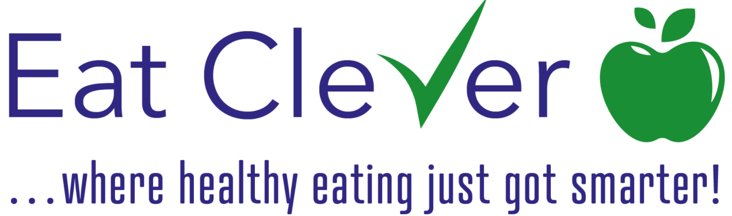 MondayTuesdayWednesdayThursdayFridaySaturdaySundayBreakfastSnack(optional)LunchDinner